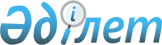 О внесении дополнения в постановление акимата города Степногорска от 11 декабря 2009 года № А-8/523а "Об установлении дополнительного перечня лиц, относящихся к целевым группам населения"
					
			Утративший силу
			
			
		
					Постановление акимата города Степногорска Акмолинской области от 2 июня 2010 года А-3/204. Зарегистрировано Управлением юстиции города Степногорска Акмолинской области 7 июля 2010 года № 1-2-132. Утратило силу - постановлением акимата города Степногорска Акмолинской области от 20 января 2012 года № А-1/32

      Сноска. Утратило силу - постановлением акимата города Степногорска Акмолинской области от 20.01.2012 № А-1/32 (вводится в действие со дня официального опубликования)

      В соответствии Законами Республики Казахстан от 23 января 2001 года «О местном государственном управлении и самоуправлении в Республике Казахстан», от 23 января 2001 года «О занятости населения» акимат города Степногорска ПОСТАНОВЛЯЕТ:



      1. Внести в постановление акимата города Степногорска «Об установлении дополнительного перечня лиц, относящихся к целевым группам населения» от 11 декабря 2009 года № а-8/523а (зарегистрировано в Реестре государственной регистрации нормативных правовых актов № 1-2-122, опубликовано 22 января 2010 года в газетах «Степногорск Ақшамы» и «Вечерний Степногорск») следующее дополнение:



      пункт 1 дополнить подпунктом 10) следующего содержания:

      «10) прошедшие медико-социальную реабилитацию наркологические больные».



      2. Контроль за исполнением настоящего постановления возложить на заместителя акима города Степногорска Садвокасову Г.А.



      3. Настоящее постановление акимата города Степногорска вступает в силу со дня государственной регистрации в Управлении юстиции города Степногорска и вводится в действие со дня официального опубликования.      Аким города Степногорска                   А. Никишов      «СОГЛАСОВАНО»      И.о. начальника государственного

      учреждения «Отдел занятости и

      социальных программ города Степногорска»   Ф. Жукова
					© 2012. РГП на ПХВ «Институт законодательства и правовой информации Республики Казахстан» Министерства юстиции Республики Казахстан
				